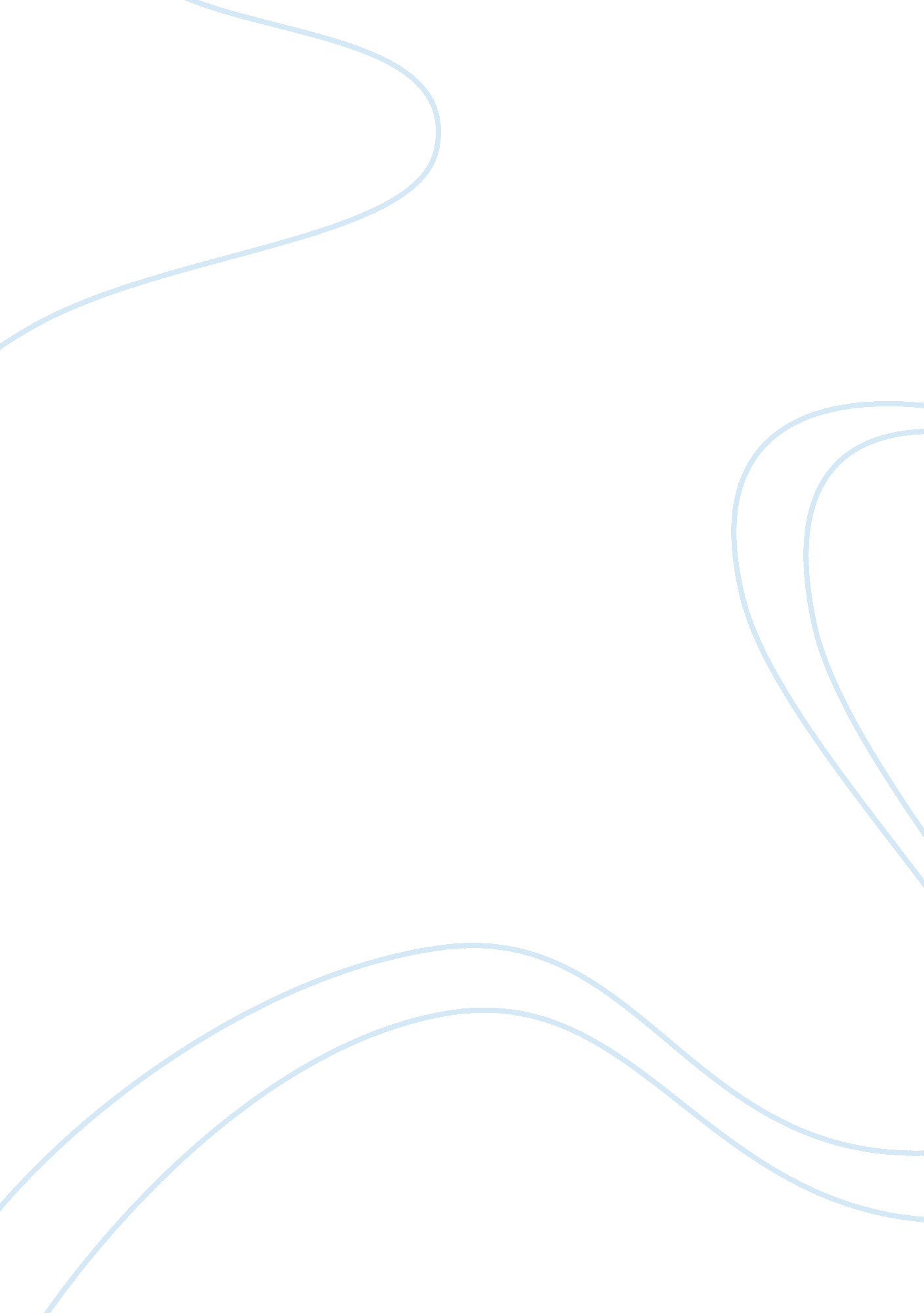 Mother teresaSociology, Poverty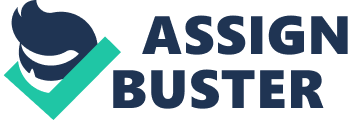 Mother Teresa Biography Who was Mother Teresa? Mother Teresa was a strong courageous woman who was a hero to millions and thousand of poor people looked up to her. Mother Teresa was born August 26, 1910, she was a Roman Catholic. She was the youngest of three children and her family was really religious. When Mother Teresa was twelve years old she felt if God was trying to tell her to spread love all around the world. As she turned eighteen she moved out of her parent’s resident and joined an Irish community called sisters of Loreto the Irish community was a community of nuns with missions in India. Mother Teresa was sent to India where she took a vow on May 24th, 1931, that she is completely a nun. In 1931 to 1948 she taught at St. Mary’s high located in Calcutta but looking at the conditions outside the school made her want to stop teaching and help the needy. In India she got trained and received the name Sister Teresa. 1948 is when Mother Teresa was given permission to leave teaching and help the poor. Mother Teresa started off with nothing no money she started to teach outside on the streets to little children. But soon people started to help her out and gave money. As others started to teach and donate money Holy See gave Mother Teresa permission to start her own charity which was called “ Missionaries of charity". The charity Missionaries of charity was a foundation where Mother Teresa gave love to the people who have never felt loved before. Mother Teresa passed away on September 5, 1992 at age 87 she had a huge heart attack. Accomplishments Mother Teresa accomplished a lot in her lifetime for over 45 years she looked after the poor, sick, orphans, people slowly dying. Mother Teresa became an Indian citizen and traveled different parts of India in January 6, 1929. She became an Indian citizen in 1962 and soon she received lots of awards. In 1962 she received an award from the government for working with the poor. Mother Teresa received the Noble Peace prize in 1979 for her work for showing people humans that were suffering. In 1979 Mother Teresa received the Nobel Peace Prize; she also received a John F Kennedy International award. Mother Teresa received an award for religion. Results Mother Teresa`s one action towards love brought many together her act of kindness roars through the whole world. The word love now actually has a meaning thanks to Mother Teresa. Mother Teresa has showed people how to help the poor; a lot of people were trying to figure out ways of how to help the poor. People have formed many charity`s supporting homeless people, ill people, orphans and much more. Mother Teresa was a leader that led people into doing this aswell. Today wealthy people have a better understanding on why some people are as wealthy as them and also know how to contribute to them. Global citizen Mother Teresa is one of the best people defined as a Global Citizen because she not only took new challenges but also look after others her whole life. Mother Teresa`s one action spread through the whole wide world and is continuously spreading. She took care apart of our society that was rejected. She also created over 500 center`s worldwide trying to help as many people she can. Mother Teresa basically gave up her whole life helping the poor she worked hard trying to educate, give shelter and much more to them. She has inspired many people to do as much good as you can. Reflection Global citizen is different than being a Canadian citizen because when you’re a global citizen you’re looking after the whole world. When you’re a Canadian citizen than you only help apart of the world. It’s good to be both because either way you’re helping the world and being a good citizen. We being Canadian citizens know that it is our duty to look after our community after our parents have retired. Being a global citizen means you have more responsibilities and more recognition. 